In-Home Services	Designated Manager	Training Booklet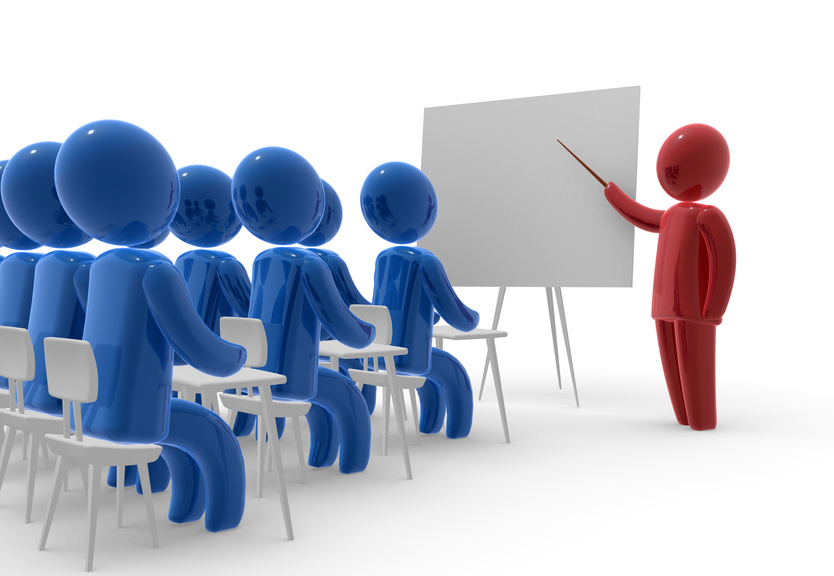 Missouri Medicaid Audit and ComplianceDecember 9, 2016
Introduction:So, You are going to enroll as a Missouri Medicaid Provider for In-Home Services. Or, Maybe you have already enrolled. Either way, you have a big responsibility to care for the Participants of this program.You are not just a provider, but you are a business!  In this business you have to know lots of rules and regulations and follow them in order to be successful.   That is what this training is all about.Don’t just think of it as having to comply with a regulation, think of it as a way you can educate yourself so that you will have a business that prospers and makes an impact on your community.Don’t just skim through the material. Study it and learn it. Then, when you pass the test, you will be ready to apply what you learned to the business you will be managing.  We wish you the best of success in your In-Home business.MMACGeneral Information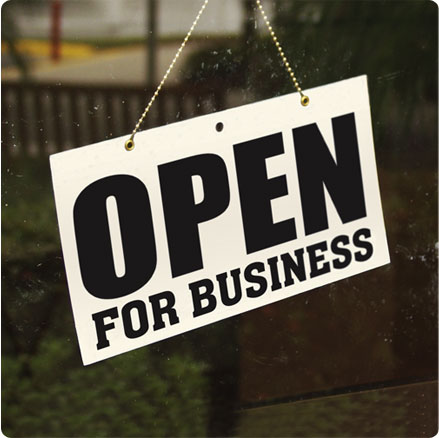 PROGRAM INFORMATION The Home and Community Based Services (HCBS) Program Provides assistance to seniors and adults with disabilities.          Enables individuals to remain out of nursing facilities.     Consists of Consumer Directed Services (CDS) and In-Home Services (IHS) programs.Provider Certification Testing is required by 19 CSR 15-7.021 (14) for the Designated Manager of any contracted IHS agency.  Therefore, these training materials, the test review and the test pertain only to the IHS program.The HCBS Program is operated by three state agencies:MO HealthNet Division (MHD): Administers the Missouri Medicaid program. You submit your claims for payment to MHD.Missouri Medicaid Audit and Compliance (MMAC): Determines eligibility and compliance of Missouri Medicaid providers. You enroll with MMAC & MMAC performs audits of your billingsDivision of Senior and Disability Services (DSDS): Assesses and authorizes services for Missouri Medicaid participants.  DSDS develops and authorizes the care plansMMAC Provider Enrollment Contracts Unit does the following:Reviews the ProposalConducts the Site Visit of your BusinessExecutes Your Contract (Participation Agreement)Information about your contract:Contracts include provisions to ensure you are compliant with State and Federal Regulations.Contracts expire at least every five (5) years.Revalidation of all Medicaid providers is required at least every five (5) years by state and  federal regulations. Revalidation means you re-enroll without a break in service or payment.PROVIDER RESPONSIBILITIES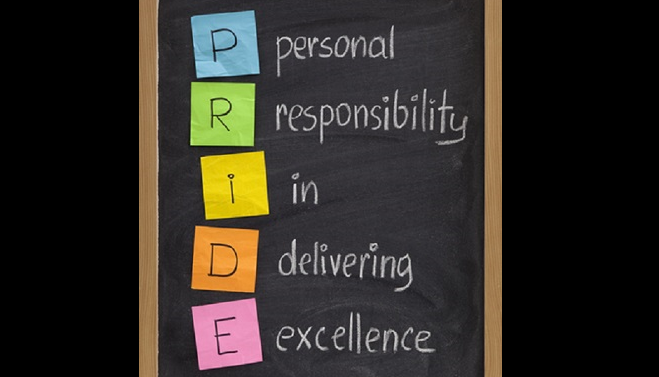 As stated in the introduction to this booklet, you have a lot of responsibility as a provider and a business owner/manager.1) Notify MMAC of changes in the businessLocation, phone, business structure and management2) Maintain liability insurance and dishonesty bond3) Providers must hire, screen and monitor employeesContacting credible referencesFurnish employees with identificationMonitor employee filesPromote employee safetyScreen EDL and FCSR (criminal background)4) Employee Training:Designate trainersCode of Ethics, Client Rights, ConfidentialityMandated ReportingAbuse, Neglect and ExploitationSuspected fraud related to services5) Monitor services being providedIn-home personal care workers cannot be family members of the recipients for whom personal care is provided.  A family member is defined as a parent; sibling; child by blood, adoption or marriage; spouse; grandparent or grandchild - 13 CSR 70-91.010(3)(K)(4).Initiate services promptly (within 7 days)Recommend changes to care plansDocument undelivered servicesAddress grievancesDESIGNATED MANAGERSQUALIFICATIONS:At least twenty-one (21) years of ageMeet one of the following requirements:Registered nurse currently licensed in MissouriPossess a Baccalaureate degreeLicensed practical nurse currently licensed in Missouri with at least one (1) year of verifiable experience with direct care to the elderly, disabled or infirmed.Three (3) years of experience with direct care to the elderly, disabled or infirm.Successfully completed this provider certification courseAnnual attendance at MMAC update meetingRESPONSIBILITIESDay-to-day operation of the agencyPolicy makerCommunicable diseasesEmployee safetyHiring and firing practicesOrientation and training of personal care staffRecord keepingMonitor provision of servicesService delivery verification monthlyDocumentation must be kept on clientswith a delivery rate of less than eighty percent(80%) of the authorized units of in-homeservice.Review care plan change requestsAnnual visit to participant’s residenceEvaluate aide’s performanceReview the plan of care with participantREGISTERED NURSE QUALIFICATIONSRegistered nurse must be currently licensed in Missouri and Have one (1) year of verifiable experience with direct care of the elderly, disabled or infirm.RESPONSIBILITIESMonthly on-site visits (“10% sample”)Review of all annual on-site reports completed by supervisorMonitor staff to assure services are being delivered in accordance with the authorized care plan and ensure appropriate care plan changes are made.Report any discrepancies or services not provided.Direct staff responsible for orientation and training to make sure requirements are met.Supervise or direct nurse functions completed by the LPN as set forth in the Personal Care Program Regulation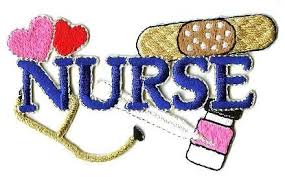 SCREENINGREQUIREMENTS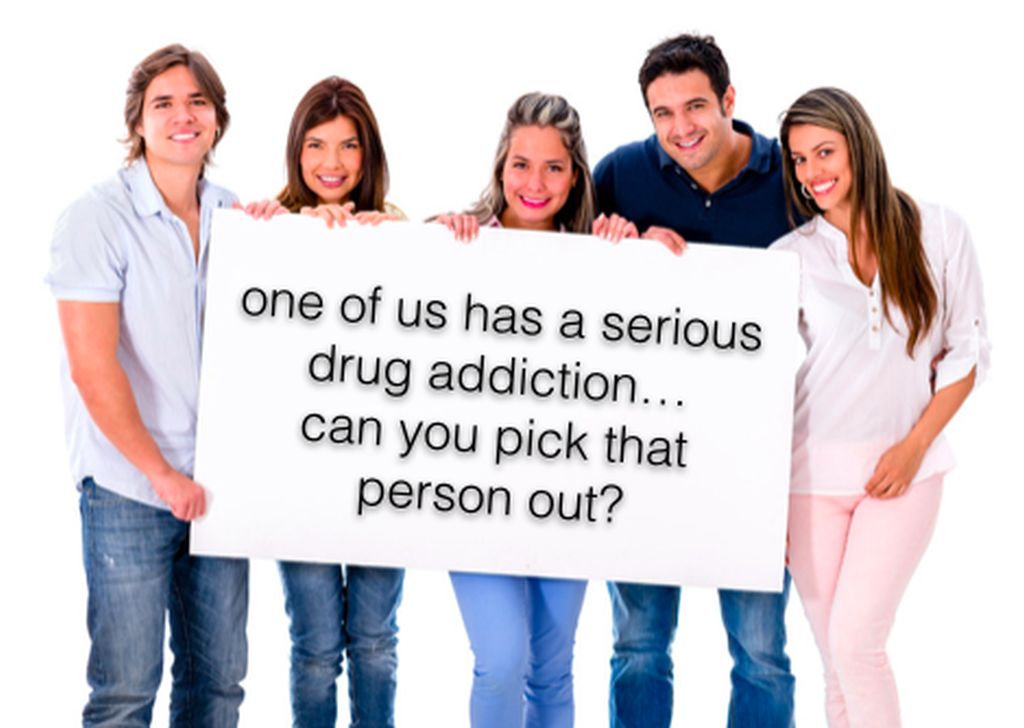 As with any business, you begin the employment process with an application. The Employment Application must contain:The employee’s signature Documentation sufficient to verify the employee meets age, education, and work experience requirements.Documentation of employment and termination dates;Consent  to pre-employment criminal record check;Consent to closed records check;Disclosure of all aliases and social security numbers used; Disclosure of the applicant's criminal history. This includes any conviction or a plea of guilty to a misdemeanor or felony charge and shall include any suspended imposition of sentence, any suspended execution of sentence or any period of probation or parole; Disclosure if the applicant is listed on the employee disqualification listEMPLOYEE DISQUALIFICAITON LIST (EDL)Applicants must be checked prior to hireScreen for all aliases and social security numbers used by the applicantCurrent employees must be screened quarterlyNo person on the EDL may be hired for any positionIf current employee is found on EDL screening, they must be terminated immediatelyhttp://health.mo.gov/safety/edl/ FAMILY CARE SAFETY REGISTRY (FCSR)The Employee must be: Registered with FCSR prior to client contactProvider Responsibilities:Screening must be completed on the applicant, including all aliases and social security numbers used by the applicant.When the provider requests a criminal background check pursuant to section 43.540, RSMo, the requesting entity may require that the applicant reimburse the provider for the cost of such record check. When a provider requests a nationwide criminal background check pursuant to subdivision (1) of subsection 3 of this section, the total cost to the provider of any background check required pursuant to this section shall not exceed five dollars which shall be paid to the state.http://health.mo.gov/safety/fcsr/If an applicant has not resided in this state for five consecutive years prior to the date of his or her application for employment, the provider shall request a nationwide check for the purpose of determining if the applicant has a prior criminal history in other states. The fingerprint cards and any required fees shall be sent to the highway patrol's central repository.FCSR OUTCOMESIf a screening results in – No findings:No EDL finding or disclosure of any other crimesApplicant may be hiredA finding that is a “disqualifying” crime:Applicant cannot be employed until a Good Cause Waiver has been submitted AND APPROVED.A finding that is NOT a “disqualifying” crime:No EDL finding or disclosure of any “disqualifying” crimesApplicant can be hired conditionally once the Good Cause Waiver has been submitted and the agency verifies submission of the Good Cause WaiverGOOD CAUSE WAIVERAn individual who has been disqualified from employment with an IHS provider has the right to apply for a Good Cause Waiver (GCW), which, if granted, would not correct or remove the finding, but would remove the hiring restriction and allow the individual to be employed.Good cause waivers are required for any in-home services employee with a finding on their background screening.http://health.mo.gov/safety/goodcausewaiver/An individual who has been placed on the Department of Health and Senior Services EDL is not eligible to receive a GCW. DISQUALIFYING CRIMESClass A felony violation (of chapter 565, 566, 569)Class B felony violation (of chapter 565, 566, 569)Any violation of 198.070 RSMo (subsection 3)Any violation of 568.020 RSMoThese crimes are known as crimes against persons.  A complete list can be found at: http://health.mo.gov/safety/goodcausewaiver/crimes.php CONDITIONAL EMPLOYEMENTIf the finding on the background screening (FCSR) is not a disqualifying crime, the provider can hire the applicant conditionally, pending the results of the Good Cause Waiver (GCW).Provider must verify with FCSR that the GCW has been received.If the GCW is approved, the applicant can be hired on a permanent basis.If the GCW is denied, the applicant must be terminated immediately.OTHER SCREENINGSOIG –LEIE:Office of the Inspector General – List of Excluded Individuals and Entities Guidance recommends monthly screenings of all employees.  It is not required for providers at this time.Check the LEIE database at http://exclusions.oig.hhs.gov/Licensing and CertificationAll documentation regarding screenings should be kept in the personnel file.Documentation should include:Identity of the person who was screenedDates the screening was requested and completedOutcome of the screeningDocumentation must be produced upon request by DSS, MMAC or DHSS.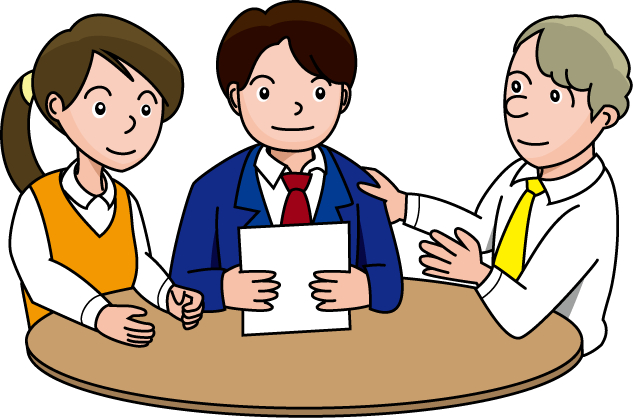 PERSONNEL AND TRAININGREQUIREMENTS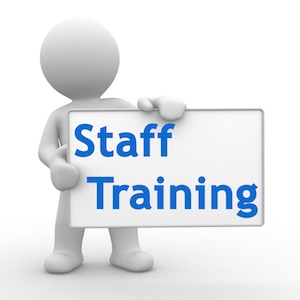 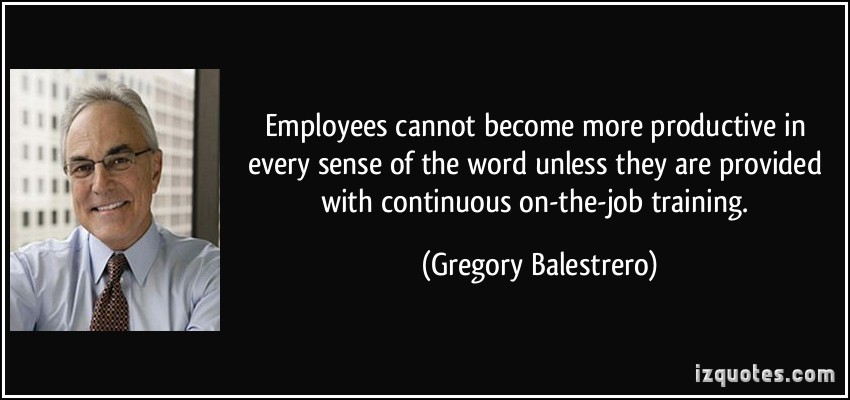 BASIC AIDE QUALIFICATIONSAll in-home service workers shall:Be eighteen (18) years of ageBe able to read, write and follow directionMeet one of the following requirements:Six (6) months paid work experience as an agency homemaker, nurse aide, maid or household workerOne (1) year experience, paid or unpaid, in caring for children, sick or aged individualsSuccessful completion of formal training in nurse arts or as a nurse aide or home health aide.ADVANCED PERSONAL CARE (APC) AIDE QUALIFICATIONSAll advanced personal care and respite aides shall be:A licensed practical nurse (LPN); or  a certified nurse assistant (CNA)Or be documented to have worked at least fifteen (15) hours per week for three (3) consecutive months, successfully, for the provider, as an in-home aide that has received personal care training.DESIGNATED TRAINER QUALIFICATIONSThe Designated Trainer is responsible for performing basic training sessionsMust be one of the following:Registered NurseLicensed Practical NurseDesignated Manger or SupervisorExperienced Aide Employed by the company at least six (6) monthsTRAINING DOCUMENTATIONWritten documentation that includes:Employee training record:Dates of all classroom or on-the-job trainingTrainer’s nameTopics, number of hours and locationDate of first client contactAide’s signatureDocumentation of any waived trainingMaster training record:List of all training sessions held by providerCopy of all agendas showing date, time and duration of sessionsQualifications of trainer (if not agency Registered Nurse)BASIC TRAINING REQUIREMENTSTwenty (20) hours of basic training must be completed within thirty (30) days of employment.Must include:Eight (8) hours of classroom training prior to client contactTwo (2) hours of agency orientation and emergency protocolsFour (4) hours of supervised on-the-job training under direction of the designated trainerAlzheimer’s and related dementia training for ALL employees, direct and non-direct care. (DHSS is the Clearinghouse for Alzheimer’s training materials according to 192.2000.1 RSMo)No more than 2 hours of reading materialAlzheimer’s disease and related dementia  (192.2000.1 RSMo)For non-direct care employees:Overview of Alzheimer’s/dementiasCommunicating with persons with dementiaFor direct care employees:Overview of Alzheimer’s/dementiasCommunicating with persons with dementiaBehavior managementPromoting independence in daily living activitiesUnderstanding and dealing with family issuesADVANCED PERSONAL CARE TRAININGEight (8) hours of advanced personal care classroom training in addition to the required basic trainingRequired training topics can be found in the MO HealthNet Personal Care Manual (Section 13.9.G)Task training of advanced personal care tasks, by the Registered Nurse, prior to participant contactTask training may take place in the classroom or home setting.  Requirements are listed in the MO HealthNet Personal Care Manual (Section 13.9.G.2)Task training must be observed and certified by a Registered NurseIN-SERVICE TRAININGTen (10) hours of in-serve training annually after the first twelve (12) months of employmentSix (6) of the required (10) hours must be classroom training.  Must include updates on Alzheimer’s and dementia diseasesTraining should reinforce and extend the content of basic trainingTRAINING WAIVERSBasic training:Two (2) hours of provider agency orientation is never waivedWaive twelve (12) hours if aide received similar training during the current or preceding year Waive twelve (12) hours if the aide was employed as an in-home aide at least halftime for six (6) months or more within the current or preceding state fiscal yearAll but two (2) hours of provider agency orientation waived for a LPN, RN or CNAMust have documentation in the personnel file that includes licensure or certification number that is current and in good standingAdvanced Personal Care (APC) training:Waive eight (8) hours of classroom training for currently licensed LPN or CNA, in good standingIf aide received APC training and was employed at least half-time as an APC aide in the prior 6 months with a DHSS contracted in-home providerTask training is only waived for Missouri licensed nursesTRAINING WAIVER VERIFICATIONIt is ultimately the provider’s responsibility to judge whether or not the previous training was sufficient to justify a waiver. The provider may obtain written or phone verification of the previous training which includes at least the following:The name, address, and phone number of the employer from whom the training was receivedThe date or dates of the trainingA summary of the content and number of hours of the trainingFor phone verification, the date of the phone contact, and the name of the person verifying the training informationMISCELLANEOUS TRAINING INFORMATIONIn-Service training:Only two (2) hours of refresher training annually after being employed for three (3) years and receiving thirty (30) hours of trainingMust have received Alzheimer’s disease and related dementia trainingSERVICE STANDARDS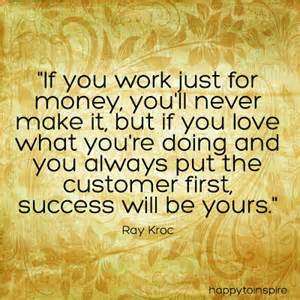 SERVICE AUTHORIZTIONReferral is receivedParticipant is assessed If participant meets all eligibility and assessment criteria - Care plan is developed and services are authorizedCompleted by Division of Senior and Disability ServicesContains a list of tasks to be performed, weekly schedule of service delivery and maximum number of units of serviceParticipant is informed of the services available to him or her.SERVICE INITIATIONUpon receipt of the personal care plan, the provider of care must initiate care within seven (7) days.If services are not initiated within seven (7) days of receipt, detailed written justification must be sent to the division case manager and a copy must be maintained in the client file. (The division case manager is the DSDS employee who approved the client to receive services from you.)Providers should only bill MHD for services that are on the participant’s authorized care plan.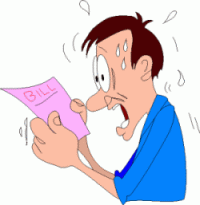 DISCONTINUING SERVICESWhen do you discontinue services?1)   When the client’s case is closed by DHSS.2)   When the provider learns of circumstances that require closure of a case:DeathEntry into a Nursing HomeClient No longer needs servicesACTION:  Notify DHSS in writing and request that the client's services be discontinued.3)  When the client is non-compliant with the plan of care:ACTION: Notify DHSS in writing of the non-compliant acts and request that services be discontinued.4)   When the client or client’s family abuses the personal care aide or agency staff:ACTION: Notify DHSS by telephone and submit description Of threats in writing and request that services be discontinued.5)   When the provider cannot meet the maintenance needs of a client:	ACTION:Notify DHSS in writing and request that the services be discontinued.Provide written notice of discharge to the client or client’s family at least twenty-one (21) days prior to discharge.Provide written notice of discharge to DHSS at least twenty-one (21) days prior to discharge.**Provider must continue to provide care in accordance with the care plan for these twenty-one (21) days or until other arrangements are made by DHSS.**Basic Personal Care Services:Basic personal care services are medically oriented, maintenance services provided to a client in the individual’s residence to assist with the activities of daily living, when this assistance does not require devices and procedures related to altered body functions.  Each service has certain authorized tasks. A full list of basic personal care tasks can be found at 13 CSR 70-91.010(2)(B)Advanced Personal Care Services Advanced personal care services are maintenance services provided in the client’s home to assist with the activities of daily living when this assistance requires devices and procedures related to altered body functions.A full list of advanced personal care tasks may be found at 13 CSR 70-91.010(5)(B)Authorized Nurse VisitsAuthorized nurse visits are skilled nursing services of a maintenance or preventative nature provided to clients with stable chronic conditions.These visits are NOT intended as treatment for an acute health condition.These visits can be performed by an LPN under RN supervision.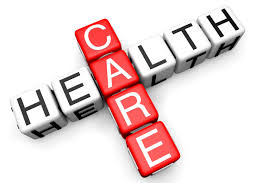 Homemaker ServicesHomemaker services are general household activities provided by a trained homemaker.Services are provided when the client is unable to manage the home him/herself or when the individual responsible for these tasks is temporarily absent.The full list of tasks can be found at 19 CSR 15-7.021 (7)Chore ServicesChore services are short term, intermittent tasks necessary to maintain a clean, safe, sanitary and habitable home environment.They are authorized when the services have been determined by the division as critical in maintaining the client’s health and safety.They are only provided when no other person is responsible for those services is available.The full list of chore tasks can be found at 19 CSR 15-7.021(8)Respite ServicesRespite care services are maintenance and supervisory services provided to an individual in his/her residence to provide temporary relief to the normal caregiver.Services include:SupervisionCompanionshipDirect client assistanceRespiteTypes of Respite Care:Basic RespiteClients with non-skilled needsAdvanced RespiteClients with non-skilled needs that require specialized trainingNurse RespiteClients with special skilled needsRelief for caregivers who live with the clientService ProhibitionsOnly tasks authorized on the care plan may be billed. The provider will not be reimbursed for the following activities:Therapeutic or health related activities Transportation servicesAdministering over-the-counter or prescribed medicationPerforming household services not essential to the client’s needsFriendly visitingProviders should only bill forServices that have been authorizedOn the care plan and have been provided and documented.Site Visits and AuditsMMAC conducts Site Visits: 	Site Visits are done:Pre and post contract/enrollment on all high or moderate risk category providersTo verify compliance with Federal and State enrollment requirementsAnnounced or Unannounced, but will be completed during the agency’s normal business hours.MMAC conducts Provider Audits:	Audits may be conducted:At any time while the provider is enrolled with MedicaidAnnounced or unannouncedBy asking for claims, timesheets, employee, consumer/participant files and other forms of documentation.SanctionsThe following sanctions may be imposed on a provider for program violations or for violations of regulations and laws.EducationRecoupment of overpaid amounts.Being placed on a closed end provider agreement.Suspension of payments for claims and participation in the MO HealthNet program.Termination from participation in the MO HealthNet program.ELECTRONIC VISIT VERIFICATION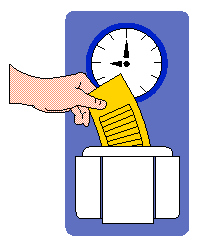 The Electronic Visit Verification requirement went into effect July 1, 2015.On July 1, 2015, the telephone tracking system became a requirement by law, for IHS and CDS providers. The telephony requirements for IHS providers are found at RSMo 660.023.1.  The requirements for CDS providers are found at RSMo 208.909.1.  Electronic Visit Verification (EVV) is defined as:  A telephone and computer-based system or other electronic technology used for the purpose of verifying and reporting the delivery of inhome services from the participant’s home and consumer directed services from the participant’s home if the services are being provided there or other location where the service is being provided as authorized by the Department of Health and Senior Services (DHSS),Division of Senior and Disability Services (DSDS).The Electronic Visit Verification (EVV) system must utilize one (1) or more of the following:(A) The participant’s personal landline or personal cellular phone;(B) Location technologies including Near Field Communication (NFC), Global PositionSystem (GPS), and Bluetooth Low Energy (BLE);(C) An affixed electronic device at the participant’s location;(D) A biometric verification system which utilizes voice pattern identifications; or(E) Alternative technology which meets the requirements in section (2) of this rule.At a minimum, the EVV system must meet the following requirements:(A) Document and verify the participant’s identity, either by the participant’s personal telephone, a unique number assigned to the participant, or through alternative technology;(B) Document and verify the attendant by the assignment of a personal identificationnumber unique to the attendant or through alternative technology;(C) Document the exact date of services delivered;(D) Document the exact time the services begin;(E) Document the exact time the services end;(F) Support changes in the care plan which are approved by the Department of Health and Senior Services;(G) Allow for the addition of services approved by the Department of Health andSenior Services;(H) Be capable of retrieving current and archived data to produce reports of services delivered, tasks performed, participant identity,beginning and ending times of service, and date of services in summary fashion that constitute adequate documentation of services delivered. Any report shall include an explanation of codes utilized by the provider/vendor (e.g., 10 – Personal Care) and include the vendor/provider’s identity by either name of vendor/provider and/or National Provider Identifier (NPI); and Maintain reliable backup and recovery processes that ensure that all data is preserved in the event of a system malfunction or disaster situation.In instances where a telephone or other electronic verification options, as stated in section (1) of this rule, are not available or accessible in the participant’s home, or the participant refuses to allow the use of EVV, the vendor/provider must have documentation on file explaining the reason the attendant is not using EVV. When not utilizing an EVV system, the vendor/provider shall file a claim for services rendered as specified in 13 CSR 70-3.030.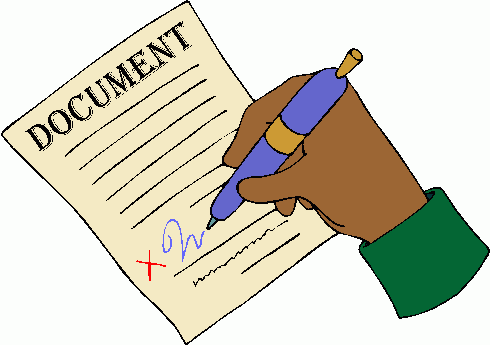 Documentation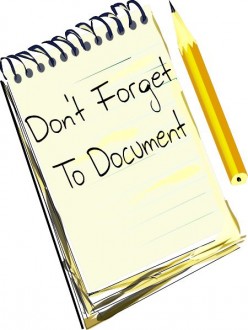 Documentation“Adequate Documentation” means documentation from which services rendered and the amount of reimbursement received by a provider can be readily discerned and verified with reasonable certainty.”Required DocumentationThe following are required for documentation of services rendered:The date of serviceTime spent providing the service (Clock in and out)A description of the service (specific tasks)Name of the personal care aide providing servicesParticipant name and MO HealthNet number (DCN)Signature of the participant and the aide for each date of serviceDocuments must be readily available for monitoring or inspection.Accrued UnitsREGULATIONS:	19 CSR 15-7.021 (17)(B)	13 CSR 70-91.010 (4) 3Minutes of a particular service may be accumulated to make a unit.Partial units cannot be carried over to the next month.15 minutes make 1 unitEmployee/Personnel File RequirementsPersonnel files must be kept confidential, protected and include at a minimum:Employment application with the personal care aide’s signature showing date of birth, education, work experience, and the date employed and terminated by the service provider;Documentation of at least 2 references contacted;Documentation of basic and in-service training received;Documentation of any waiver or reduction of employment or training requirements;Annual performance evaluation which includes observations from at least one on-site visit;For supervisory staff, documentation that they have been provided with and have read Section 13.3.A of the MO HealthNet Personal Care provider manual;Signed statement(s) verifying that the personal care aide received a copy of the participant’s rights and the code of ethics, and that the provider’s policy regarding confidentiality of participant information was explained prior to service delivery;Statement identifying the personal care worker’s position, including whether the employee performs administrative duties for the provider or delivers services to participants; andReturned I.D. card for a terminated personal care worker, or documentation of why it is not available.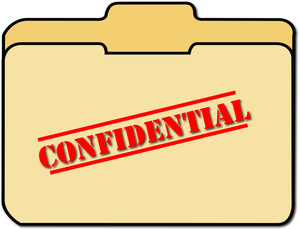 Participant FilesParticipant files must be kept confidential, protected and include at a minimum:The Authorization for Services form and the Service Authorization Supplement Form, which documents authorization for all units of service provided;Participant time sheets;Documentation  of undelivered services;The RN’s written notes concerning any on-site visits made to the participant;Documentation of all correspondence and contacts with the participant’s physician or other care providers;Copies of any Provider Feedback Reports transmitted to the state agency case manager; and Any other pertinent documentation regarding the participantRecord RetentionFive (5) years from the date of service (fiscal and medical records for services billed to MO HealthNet)Six (6) years for Protected Health Information All records must be available for audit or inspection by DHSS, DSS and/or their representative upon request.HIPPAThe Health Insurance Portability and Accountability Act of 1996 (HIPAA) is a federal law that regulates access to a person’s protected health information.HIPAA is composed of federal regulations that address:Transaction codesSecurity standardsPrivacy standardsHIPAA regulations can be found at 45 CFR, Parts 160, 162 and 164MANDATED REPORTING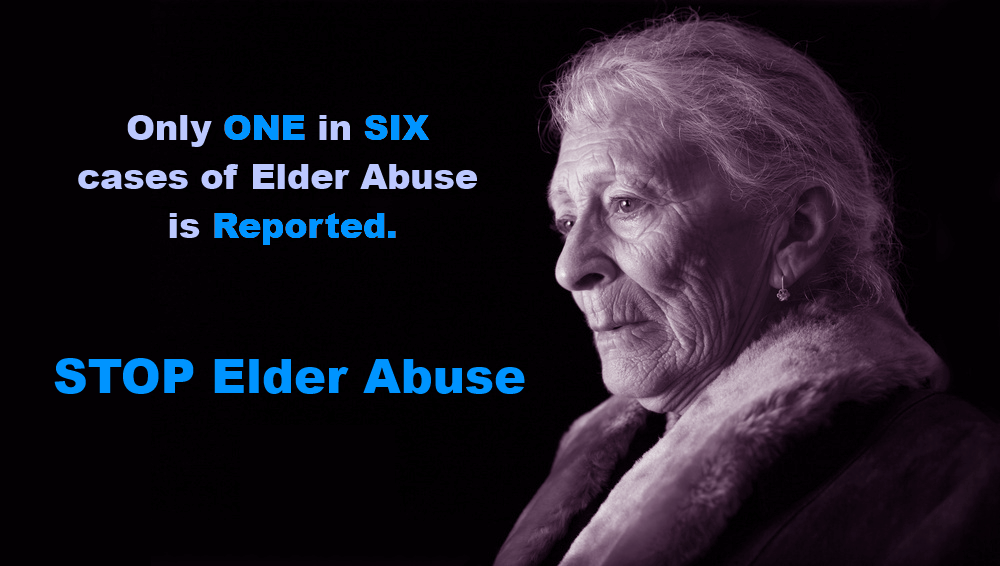 1-800-392-0210Mandated ReportingMandated reporters are people who have regular contact with vulnerable people such as minors, disabled persons between 18 and 59, and senior citizens and are therefore legally required to report (or cause a report to be made) when abuse is observed or suspected.In-home services owners, providers, operators or employees must report:Suspected abuse, neglect or exploitation of disabled persons between 18 and 59 and any person aged 60 or older to 1-800-392-0210Suspected abuse, neglect or exploitation of children to   1-800-392-3738Suspected abuse, neglect or exploitation of Long Term Care Facility residents to 1-800-392-0210ELDER ABUSE HOTLINE!Provider staff and volunteers shall be familiar with and shall be able to recognize situations of possible abuse, neglect, exploitation or likelihood of serious physical harm involving disabled persons and seniors.Reports shall be made IMMEDIATELY to the DHSS elder abuse hotline.1-800-392-0210**Hotline is open 7am  - 12am, 7 days a week**MISCELLANEOUS INFORMATION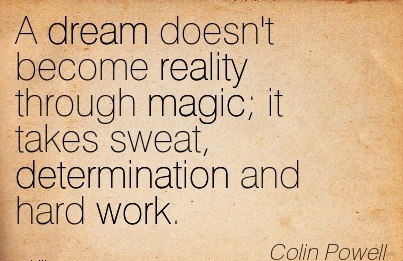 Anti-kickback Laws(This is not on the test)13 CSR 70-3.030(3)(A) 27“Making any payment to any person in return for referring an individual to the provider for the delivery of any goods or services for which payment may be made in whole or in part under MO HealthNet. Soliciting or receiving any payment from any person in return for referring an individual to another supplier of goods or services regardless of whether the supplier is a MO Health-Net provider for the delivery of any goods or services for which payment may be made in whole or in part under MO HealthNet is also prohibited. Payment includes, without limitation, any kickback, bribe, or rebate made, either directly or indirectly, in cash or inkind;”42 U.S.C. 1320a-7b(b)“Whoever knowingly and willfully solicits or receives any remuneration (including any kickback, bribe, or rebate) directly or indirectly, overtly or covertly, in cash or in kind-- 	(A) in return for referring an individual to a person for the furnishing or arranging for the furnishing of any item or service for which payment may be made in whole or in part under a Federal health care program, or 	(B) in return for purchasing, leasing, ordering, or arranging for or recommending purchasing, leasing, or ordering any good, facility, service, or item for which payment may be made in whole or in part under a Federal health care program, shall be guilty of a felony and upon conviction thereof, shall be fined not more than $25,000 or imprisoned for not more than five years, or both. IN-HOME REGULATIONS/STATUTESService Standards – 19 CSR 15-70.021Personal Care Program – 13 CSR 70-91.010Sanctions for false or fraudulent claims- 13 CSR 70-3.030Good Cause Waiver – 19 CSR 30.82.060FCSR – RSMO 192.2495.2 (formerly 660.317)EDL – RSMO 192.2495.2 (formerly 660.315)Mandated Reporters – RSMO 192.2400 (formerly 660.300)Alzheimers – RSMO 192.2000 1 (8) (1) (formerly 660.050)Disqualifying CrimesClass A felony violation (of chapter 565, 566, 569)Class B felony violation (of chapter 565, 566, 569)Any violation of 198.070 RSMo (subsection 3)Any violation of 568.020 RSMoThese crimes are known as crimes against persons.  A complete list can be found at: http://health.mo.gov/safety/goodcausewaiver/crimes.php 